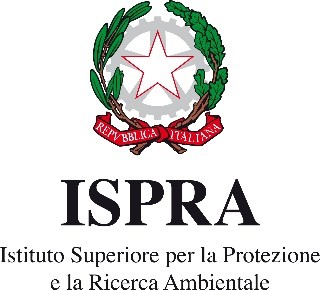 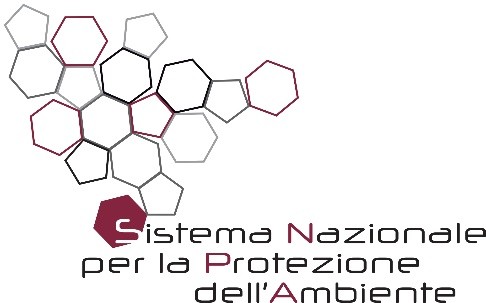 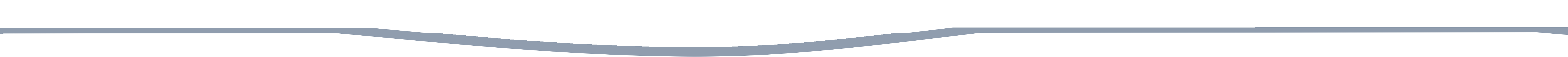 Report Nazionale sui Programmi di Monitoraggio per la Direttiva sulla Strategia MarinaArt. 11, Dir. 2008/56/CE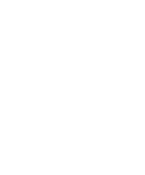 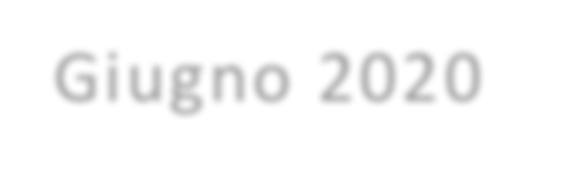 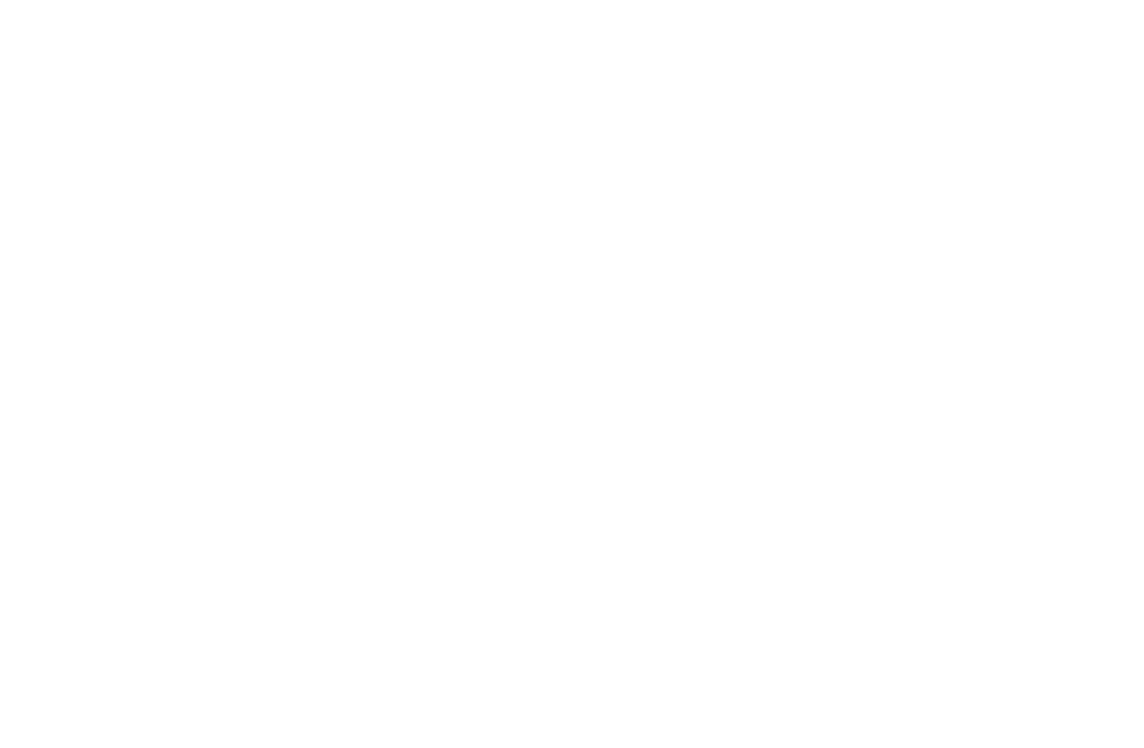 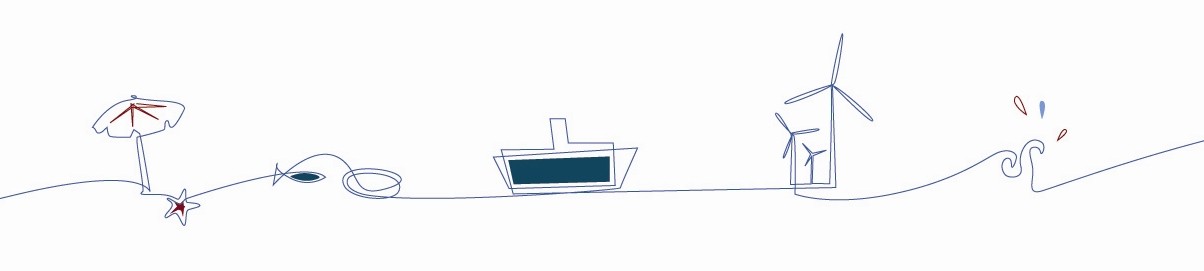 INDICEStrategia di monitoraggio	3Descrizione della strategia di monitoraggio	3Tempistiche per completare la copertura della strategia di monitoraggio	3Criteri correlati	4GES e Target correlati	4Misure correlate	4Programmi di monitoraggio	5Programma di monitoraggio (D04-01)	7Definizione, test ed applicazione indicatori ecosistemici	7Programma di monitoraggio (D04-02)	10Rete trofica – Definizione gruppi funzionali (MADIT-D04-02; MWEIT-D04-02; MICIT- D04-02)	10Descrizione della strategia di monitoraggioLa strategia di monitoraggio per il Descrittore 4 è stata concepita al fine di permettere di rispondere in modo pertinente al futuro ciclo di valutazione in relazione al raggiungimento del GES secondo le indicazioni della nuova Decisione sugli standard metodologici COM 848/2017.In questo contesto va considerato che il grado di maturazione di questo descrittore appare essere sensibilmente inferiore rispetto ad altri, in quanto le metriche associate ai diversi criteri non sono ad oggi consolidate. La mancanza, in taluni casi, di dati specifici e oggettivi rispetto alla caratterizza- zione delle guild trofiche, la necessaria integrazione di dati provenienti anche da fonti diverse, il ne- cessario sviluppo modellistico e analitico rendono lo sviluppo di questo descrittore una sfida per la comunità scientifica. Di converso l’approccio pragmatico proposto dalla Commissione, che prevede l’utilizzo delle guild trofiche come elemento cui associare “surveillance indicators” in grado di evi- denziare anomalie significative, permette di indirizzare in modo più deciso l’approccio di monitorag- gio per questo descrittore.Ricordiamo in questo contesto che l’Italia ha inteso selezionare, in prima istanza, le guild trofiche di fitoplancton, mesopredatori ittici demersali e predatori apicali.Rispetto alla strategia di monitoraggio appare necessario consolidare/completare il lavoro intra- preso nel precedente ciclo, andando ad assicurare la prosecuzione degli approcci sperimentali e, allo stesso modo, a consolidare gli sviluppi analitici e modellistici. Tali approfondimenti saranno svolti in sinergia con attività parallele condotte, ad es., in riferimento alle valutazioni relative agli habitat pelagici (D1), pesca (D3), eutrofizzazione (D5), e contaminazione (D8).Per quanto concerne gli aspetti di natura sperimentale e di campo, invece, si tratterà di mettere a sistema e integrare le informazioni di natura isotopica finalizzate alla definizione delle guild e del livello trofico delle specie/gruppi che lo compongono, ivi inclusa la definizione analitica del livello isotopico delle componenti (fito e zooplancton) alla base della rete trofica. Tale obiettivo sarà con- seguito valutando lo sviluppo di sinergie con attività di raccolta di campioni già in essere, quali ad esempio le attività di campionamento condotte da parte delle ARPA e quelle relative ai dati alieutici– Programma Nazionale Raccolta Dati Alieutici (PNRDA).Per quanto concerne gli approcci analitici e modellistici è previsto un ulteriore sviluppo dei metodi per la definizione delle soglie per le guild (ivi incluse possibili ulteriori specifiche sulla loro composi- zione e definizione), che dovranno tenere in considerazione aspetti di natura ecosistemica, anche in uno scenario di cambiamento climatico e di potenziale variazione della produzione primaria.Tempistiche per completare la copertura della strategia di monitoraggioNell’ambito del Descrittore 4 si considera che le attività previste saranno in parte ancora sperimen- tali e pilota, sebbene queste permetteranno di contribuire al reporting 2024 (almeno in forma par- ziale, con la definizione della composizione delle guild trofiche e di alcune metriche/valori soglia); entro il 2026 sarà possibile istituire un monitoraggio adeguato in forma conclusiva.Criteri correlatiD4C1 — Primario. La diversità (composizione delle specie e relativa abbondanza) della gilda trofica non subisce effetti negativi dovuti a pressioni antropiche. Gli Stati membri stabiliscono i valori di soglia attraverso la cooperazione regionale o sottoregionale.D4C2 — Primario. L'equilibrio dell'abbondanza totale tra le gilde trofiche non subisce effetti negativi dovuti a pressioni antropiche. Gli Stati membri stabiliscono i valori di soglia attraverso la coopera- zione regionale o sottoregionale.L’Italia ha selezionato solo i criteri primari per il Descrittore 4 ma non è escluso che i risultati delle attività metodologiche in corso nel 2020 non possano indicare l’opportunità di utilizzo dei seguenti criteri secondari:D4C3 — Secondario. La ripartizione per dimensioni degli esemplari nella gilda trofica non subisce effetti negativi dovuti a pressioni antropiche. Gli Stati membri stabiliscono i valori di soglia attraverso la cooperazione regionale o sottoregionale.D4C4 — Secondario (a sostegno del criterio D4C2, se necessario). La produttività della gilda trofica non subisce effetti negativi dovuti a pressioni antropiche. Gli Stati membri stabiliscono i valori di soglia attraverso la cooperazione regionale o sottoregionale.GES e Target correlatiG 4.1 - La diversità all’interno di gilde trofiche selezionate rappresentative almeno dei produttori primari (fitoplancton), dei mesopredatori demersali (specie ittiche) e dei predatori apicali non subi- sce effetti significativamente avversi dovuti a pressioni antropiche.G 4.2 - L'equilibrio della biomassa (o suo proxy) tra gilde trofiche selezionate rappresentative almeno dei produttori primari (e.g. fitoplancton), dei mesopredatori demersali (specie ittiche) e dei predatori apicali non subisce effetti significativamente avversi dovuti a pressioni antropiche.T 4.1 Lo status di componenti trofiche selezionate degli ecosistemi è migliorato o si mantiene entro margini di variazione precauzionale indicando l’assenza di sostanziali modifiche strutturali e funzio- nali degli ecosistemi marini. La valutazione viene condotta con opportune metriche in riferimento ad almeno le seguenti gilde trofiche: - produttori primari (fitoplancton); - mesopredatori (specie ittiche);predatori apicali.Si segnala che il target è poi strettamente collegato agli altri target relativi ai descrittori di stato e pressione, in particolare ai Descrittori 1, 3, 5, 6.Misure correlateNon sono presenti misure specifiche relative al Descrittore 4 sebbene larga parte delle misure con- tribuiscano al miglioramento potenziale dello stato degli elementi (guild trofiche) che lo compon- gono. Si riporta di seguito un elenco di misure comunque correlate di cui al DPCM 10 ottobre 2017 - Approvazione del Programma di misure, ai sensi dell’articolo 12, comma 3, del decreto legislativo 13 ottobre 2010, n. 190, relative alla definizione di strategie per l’ambiente marino, ai programmi di monitoraggio della strategia di monitoraggio del Descrittore 4:Misure legate al management dei siti della rete Natura2000 (MADIT-M001, MICIT-M001, MWEIT- M001)Misure pianificate di designazione di ZSC dei siti della rete Natura2000 (MADIT-M002, MICIT-M002, MWEIT-M002)Misure di protezione delle specie target e degli habitat target attraverso le Aree Marine Protette (MADIT-M003, MICIT-M003, MWEIT-M003)Misure pianificate di aumento delle aree marine protette (MADIT-M004, MICIT-M004, MWEIT- M004)Misure di protezione per il prelievo e la vendita di specie a rischio di estinzione tramite accordi internazionali (MADIT-M009, MICIT-M009, MWEIT-M010)Misure di protezione degli habitat e delle specie target associati a convenzioni internazionali (MA- DIT-M018, MICIT-M0018, MWEIT-M019)Misure di protezione della biodiversità tramite politiche europee (MADIT-M022, MICIT-M022, MWEIT-M024)Misure comunitarie e internazionali di protezione degli elasmobranchi (MADIT-M023, MICIT-M023, MWEIT-M025)Misure che regolamentano le catture dei cetacei, delle testuggini e dello storione comune (MADIT- M024, MICIT-M024, MWEIT-M026)Misure nazionali di protezione della biodiversità (MADIT-M025, MICIT-M025, MWEIT-M028)Misure relative alla cattura accidentale di cetacei nell’ambito della pesca (MADIT-M010, MICIT- M010, MWEIT-M011)Misure di conservazione dei cetacei nel Mediterraneo tramite accordi internazionali (MADIT-M011, MICIT-M011, MWEIT-M012)Decreto Direttoriale MATTM di concerto con Ministero della Salute per l'istituzione del tavolo di coordinamento della “Rete nazionale spiaggiamenti mammiferi marini” (ReNaSMM) (MADIT-M012, MICIT-M012, MWEIT-M013)Misure per la conservazione della flora e della fauna selvatiche e degli habitat naturali e la promo- zione della cooperazione fra Stati (MADIT-M013, MICIT-M013, MWEIT-M014)Misure di protezione degli uccelli attraverso la direttiva Uccelli (2009/147/EC) (MADIT-M014, MI- CIT-M014, MWEIT-M015)Misure nazionali e comunitarie di protezione degli uccelli (MADIT-M015, MICIT-M015, MWEIT- M016)Misure pianificate di protezione degli uccelli in altre aree protette (MADIT-M016, MICIT-M016, MWEIT-M017)Misure per la conservazione delle specie migratorie appartenenti alla fauna selvatica (MADIT- M019, MICIT-M019, MWEIT-M020)Misure regolatorie del commercio internazionale delle specie minacciate (MADIT-M020, MICIT- M020, MWEIT-M021)Misure di promozione di una zona pilota di lotta contro gli inquinamenti marini lungo la fascia litoranea che si estende da Marsiglia a La Spezia (MWEIT-M022)Misure internazionali di protezione dei cetacei (MADIT-M021, MICIT-M021, MWEIT-M023)Misure di istituzione del Santuario Internazionale dei Cetacei (MWEIT-M027)Misure nazionali per recupero, soccorso affidamento e gestione dei rettili marini (MADIT-M026, MICIT-M026, MWEIT-M029)Programmi di monitoraggioMADIT-D04-01, MWEITD04-01, MICIT-D04-01. Sviluppo di indicatori ecosistemici (rif. Decreto Pro- grammi di Monitoraggio - Spr. 3.6)MADIT-D04-02, MWEITD04-02, MICIT-D04-02. Rete trofica - Definizione dei gruppi funzionali (rif. Decreto Programmi di Monitoraggio - Spr. 3.8)Si segnala che ulteriori attività di monitoraggio che permettono di acquisire dati che saranno pro- cessati al fine della stima degli indicatori, sono previste nell’ambito dei descrittori 1, 3, 5, 6, 7.Programma di monitoraggioDefinizione, test ed applicazione indicatori ecosistemici:-MADIT-D04-01-MWEIT-D04-01-MICIT-D04-01Descrizione del Programma di monitoraggioIl programma prevede il consolidamento e completamento degli approcci analitici e modellistici in relazione alla stima degli indicatori, range di variazione e soglie per il Descrittore 4, andando a con- solidare quanto sviluppato nel contesto del precedente piano di monitoraggio (2020).Si prevede in questo ambito lo sviluppo di applicazioni per analisi di dati e modellistiche che permet- tano di considerare anche scenari di cambiamento climatico e di alterazione della produttività pri- maria, andando quindi a contribuire alla interpretazione dei dati di monitoraggio non solo per le guild oggetto del Descrittore 4, ma potenzialmente anche per altri elementi.Le attività saranno quindi focalizzate sui seguenti elementi:verifica/revisione della composizione delle guild trofiche (anche sulla base delle risultanze dei pro- grammi MADIT-D04-02, MWEIT-D04-02, MICIT-02) e dei parametri soglia, con finalizzazione della tipologia di approcci di stima ed analisi dati;modellizzazione (anche mediante modellistica ecosistemica a bilancio di massa) degli effetti sulle reti trofiche delle principali pressioni in un contesto di scenari di cambiamenti climatici e di produt- tività ecosistemica, al fine di testare 1) sensitività delle guild trofiche e 2) parametri di variabilità ed eventuali effetti non desiderati.Collegamento ai programmi di altre Direttive e/o accordi internazionaliCommon Fisheries Policy Data Collection Framework WFDCooperazione regionaleLa cooperazione regionale viene condotta tramite il Programma di Ricerca MEDREGION (“Support Mediterranean Member States towards implementation of the MSFD new GES Decision and pro- grammes of measures and contribute to regional/subregional cooperation”), finanziato dalla CE, DG-ENV in relazione alla definizione delle guild trofiche. Saranno attivate collaborazioni con GFCM ed ECAP in relazione agli sviluppi metodologici connessi al monitoraggio in oggetto al fine di un coordinamento subregionale e regionale.Intervallo temporale2021-2026 (si segnala che gli sviluppi metodologici dovranno però permettere la definizione di valori soglia e indicatori entro il 2024)Copertura spaziale"Acque costiere (WFD)""Acque territoriali (12 nm dalla linea di base)”“Acque internazionali”Marine Reporting UnitLe attività saranno svolte in riferimento a tutte le sottoregioni Mare AdriaticoMediterraneo OccidentaleMar Ionio e Mediterraneo CentraleScopo del programma di monitoraggio"Stato ambientale e impatti""Pressioni nell'ambiente marino""Efficacia delle misure"Tipo di monitoraggioAltro: sviluppo di approcci metodologici e modellistici al fine della definizione delle guild trofiche e della valutazione del GES.Metodo di monitoraggio (Sintesi della Scheda Metodologica completa-ALLEGATO MADIT- D04-01, MWEIT-D04-01, MICIT-D04-01)Elemento che viene monitorato:gilda ecosistemica / trofica (D4)Parametri monitorati:diversità e abbondanza/biomassa delle guild trofiche o metriche derivateProtocollo di monitoraggio:Saranno sviluppati approcci per la valutazione della diversità e abbondanza/biomassa delle guild trofiche, anche nel contesto di scenari di cambiamento climatico e di variazioni della produttività ecosistemica, volti al consolidamento della definizione delle guild trofiche e dei limiti di variazione associati. Verranno integrati approcci statistici di analisi di serie storiche, dati spazio-temporali, e modellizzazioni ecosistemiche quali ad es. modelli a bilancio di massa.Frequenza di campionamento:Non pertinenteTipo di controllo della qualità del dato applicata: Non pertinenteIndicatore associato al programma di monitoraggioLe attività saranno funzionali allo sviluppo degli indicatori associati ai criteri D4C1 e D4C2 per le guild trofiche selezionate e dei relativi parametri soglia.Accesso ai datiL’accesso sarà garantito attraverso il portale MSFD.http://www.db-strategiamarina.isprambiente.itProgramma di monitoraggioReti trofiche e definizione gruppi funzionali nell’ambito del Descrittore 4:-MADIT-D04-02-MWEIT-D04-02-MICIT-D04-02Descrizione del Programma di monitoraggioIl programma prevede il consolidamento e completamento degli approcci alla stima del Descrittore 4 per reti trofiche e definizioni gruppi funzionali sviluppati nel precedente piano di monitoraggio (2020). In tale monitoraggio gli sforzi di campionamento si sono concentrati su mesopredatori de- mersali presenti a profondità comprese tra 0 a 200 metri. Nel presente monitoraggio (2021-2026), oltre a possibili integrazioni di dati per la citata guild/range batimetrico, verranno condotte attività di determinazione del livello trofico attraverso rapporti isotopici principalmente per specie demersali distribuite a profondità superiori ai 200 metri fino ai circa 800 metri di profondità.È previsto inoltre uno sviluppo ed approfondimento della stima dei livelli trofici alla base della catena trofica, in particolare tramite il campionamento e analisi dei rapporti isotopici del plancton: produt- tori e consumatori primari (rispettivamente fito e zoo-plancton), oltre che la caratterizzazione delle principali fonti di sostanza organica, quali particellato, che rappresentano le principali fonti di car- bonio per le reti trofiche. Le attività di monitoraggio saranno svolte in collaborazione con il monito- raggio degli habitat pelagici (D1), quello dei contaminanti (D8), l’eutrofizzazione (D5) oltre che con il Descrittore 3 e verranno sviluppate promuovendo una sinergia con le piattaforme di campiona- mento già in essere quali ad es. le attività delle ARPA e il PNRDA.Collegamento ai programmi di altre Direttive e/o accordi internazionaliCommon Fisheries Policy Data Collection Framework WFDCooperazione regionaleLa cooperazione regionale viene condotta tramite il Programma di Ricerca MEDREGION (“Support Mediterranean Member States towards implementation of the MSFD new GES Decision and pro- grammes of measures and contribute to regional/subregional cooperation”), finanziato dalla CE, DG-ENV in relazione alla definizione delle guild trofiche.Saranno attivate collaborazioni con GFCM ed ECAP in relazione agli sviluppi metodologici connessi al monitoraggio in oggetto al fine di un coordinamento subregionale e regionale.Intervallo temporale2021-2026. Si segnala che entro il 2024 le attività di caratterizzazione degli elementi principali ap- partenenti alle guild trofiche saranno concluse.Copertura spaziale"Acque costiere (WFD)""Acque territoriali (12 nm dalla linea di base)”“Acque internazionali”Marine Reporting UnitLe attività saranno svolte in tutte le sottoregioni Mare AdriaticoMediterraneo OccidentaleMar Ionio e Mediterraneo CentraleScopo del programma di monitoraggio"Stato ambientale e impatti""Pressioni nell'ambiente marino""Efficacia delle misure"Tipo di monitoraggio "Campionamento in situ offshore" "Campionamento in situ costiero"Metodo di monitoraggio (Sintesi della Scheda Metodologica completa-ALLEGATO MADIT- D04-02, MWEIT-D04-02, MICIT-D04-02)Parametri monitorati:Determinazione del livello trofico attraverso rapporti isotopici di Azoto e Carbonio per mesopredatori demersali di acque profonde (> 200 metri), produttori e consumatori primari (rispettivamente fito- e zoo-plancton), particellato (parametro facoltativo).Protocollo di monitoraggio:Raccolta campioni per la determinazione dei rapporti isotopici con copertura di tutte le sottoregioni su base triennale (mesopredatori, megaepifauna, sedimento; una sottoregione per anno).Frequenza di campionamento:Per quanto concerne fitoplancton, zooplancton, particellato, si prevedono due campionamenti con copertura nazionale (le tre sottoregioni), uno per triennio (anni 2021 e 2024).La raccolta dei campioni avverrà in sinergia con piattaforme di campionamento già in essere (cam- pionamento delle ARPA, PNRDA, campionamento MSFD offshore).Controllo della qualità del dato:Verifica della qualità del dato analitico (QA/QC) attraverso l’utilizzo di standard e matrici di riferi- mento certificati e circuiti di intercalibrazione interlaboratoriali; verifica della presenza di eventuali valori anomali. I dati di monitoraggio sono raccolti secondo standard informativi elaborati e condi- visi con i soggetti attuatori che definiscono le informazioni da trasmettere in termini di formato (te- sto, numerico, data,…), valori ammissibili secondo liste predefinite (liste di contaminanti, specie, ha- bitat, etc…), univocità dei codici utilizzati e relazione tra oggetti (stazioni/campioni, area/sito/tran- setto, etc…). Un primo livello di controllo formale della qualità del dato viene effettuato in automa- tico sul SIC – Sistema Informativo Centralizzato rispetto alla conformità dei dati forniti rispetto aquanto richiesto dallo standard informativo. Un secondo livello di controllo della qualità si avvale di strumenti di analisi statistica volti ad identificare eventuali valori anomali o fuori scala, rimettendo al giudizio esperto il controllo di qualità complessivo del dato. Nel secondo livello ci si avvale di criteri di valutazione condivisi con i soggetti attuatori.Indicatore associato al programma di monitoraggioLe caratterizzazioni trofiche sono funzionali allo sviluppo di indicatori associati ai criteri D4C1 e D4C2Accesso ai datiL’accesso sarà garantito attraverso il portale MSFD.http://www.db-strategiamarina.isprambiente.it